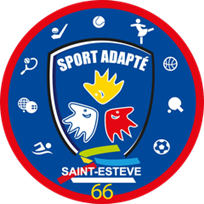 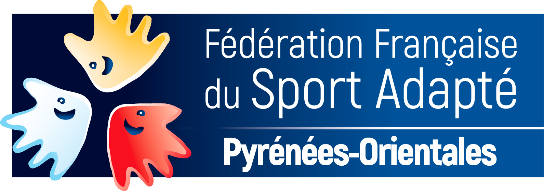 Le Comité Départemental Sport Adapté 66 en collaboration avec l’Association Sport Adapté Saint-Estève 66 organise :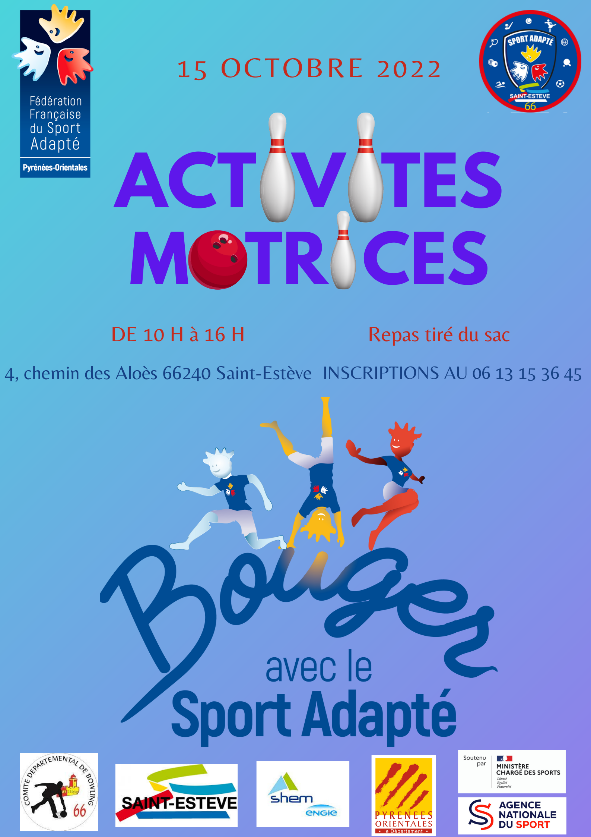 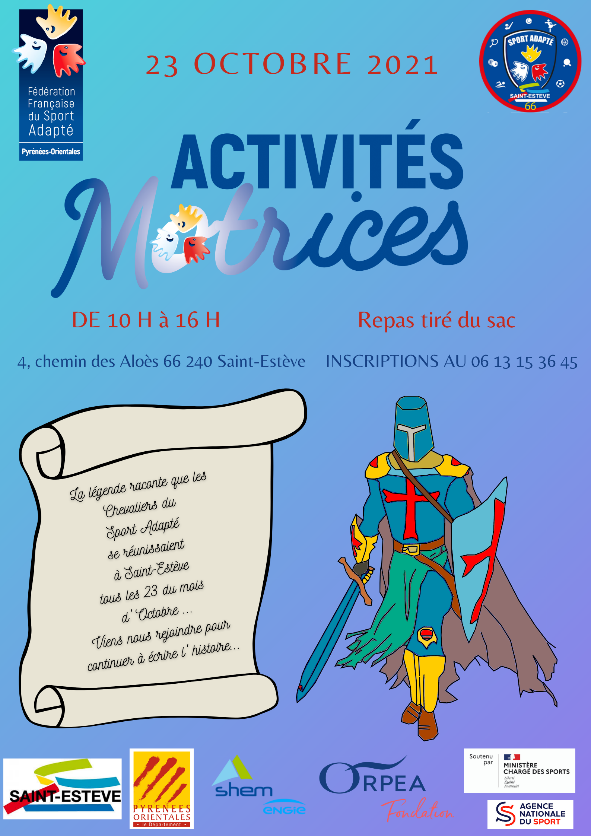 LE 15 OCTOBRE 2022de 10H à 16HLA JOURNEE DES ACTIVITES MOTRICESLieu de la journée :Programme Prévisionnel : 09h45 : Accueil des Sportifs10h00 : Début des ateliers12h30 : Repas tiré du sac13h30 : Reprise des ateliers15h30 : Remise des récompenses16h00 : Fin de la journéeInformations Générales : Retour des inscriptions au plus tard le 10 octobre 2022.Présence du Comité départemental de Bowling.Présence de Ludo LoisirsInscription à retourner à :  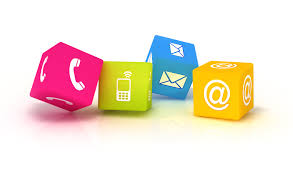 Conditions d’engagement :Avoir retourné la fiche d’inscription ci-jointe.Avoir une licence Sport Adapté ou s’acquitter de la licence découverte (6 €/sportif).Fiche d’inscriptionActivités Motrices                                   du 15 octobre 2022A retourner à cdsportadapte66@gmail.com  Mr Badie Luca Tel : 06 13 15 36 45 NomPrénomNé(e) leSexeN°licenceFFSADate certificat médical123456789101112Etablissement / Association : Etablissement / Association : Etablissement / Association : Adresse : N°tél : E-mail : Noms des accompagnateurs :N°tél : Nom du responsable :N°tél : E-mail : 